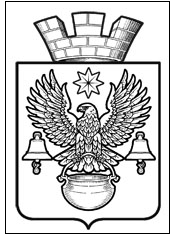 ПОСТАНОВЛЕНИЕАДМИНИСТРАЦИИ  КОТЕЛЬНИКОВСКОГО ГОРОДСКОГО ПОСЕЛЕНИЯ                 КОТЕЛЬНИКОВСКОГО МУНИЦИПАЛЬНОГО   РАЙОНА  ВОЛГОГРАДСКОЙ ОБЛАСТИ12.12.2023г.                                                                                                  № 1082Об увеличении минимального размера оплаты трудаработников муниципальных учреждений Котельниковского городского поселенияКотельниковского муниципального районаВолгоградской области 	В соответствии с частью 3 статьи 133 Трудового Кодекса Российской Федерации, во исполнении Федерального закона от 27.11.2023 №548-ФЗ "О внесении изменения в статью 1 Федерального закона "О минимальном размере оплаты труда" и признании утратившими силу статей 2 и 3 Федерального закона «О минимальном размере оплаты труда» и о приостановлении действия ее отдельных положений", Федеральным законом от 06.10.2003 г. №131-ФЗ «Об общих принципах организации местного самоуправления в Российской Федерации», Уставом Котельниковского городского поселения Котельниковского муниципального района Волгоградской области, администрация Котельниковского городского поселенияПОСТАНОВЛЯЕТ:1. Руководителям подведомственных муниципальных учреждений произвести увеличение МРОТ в учреждениях до 19242,00 рубля (девятнадцать тысяч двести сорок два рубля) 00 копеек с 01 января 2024 года.2. Главным бухгалтерам подведомственных учреждений привести штатные расписания на 2024 год в соответствие и предоставить их в ОФБУиЭ Администрации Котельниковского городского поселения Котельниковского муниципального района Волгоградской области с расчетами по Фонду оплаты труда не позднее 10 января 2023 года. 3. Контроль за исполнением постановления оставляю за собой.4. Настоящее постановление вступает в силу с 01 января 2024 года и подлежит официальному обнародованию на официальном сайте администрации Котельниковского городского поселения akgp.ruГлава Котельниковского городского поселения                                                                             А.Л.Федоров